Додаток  40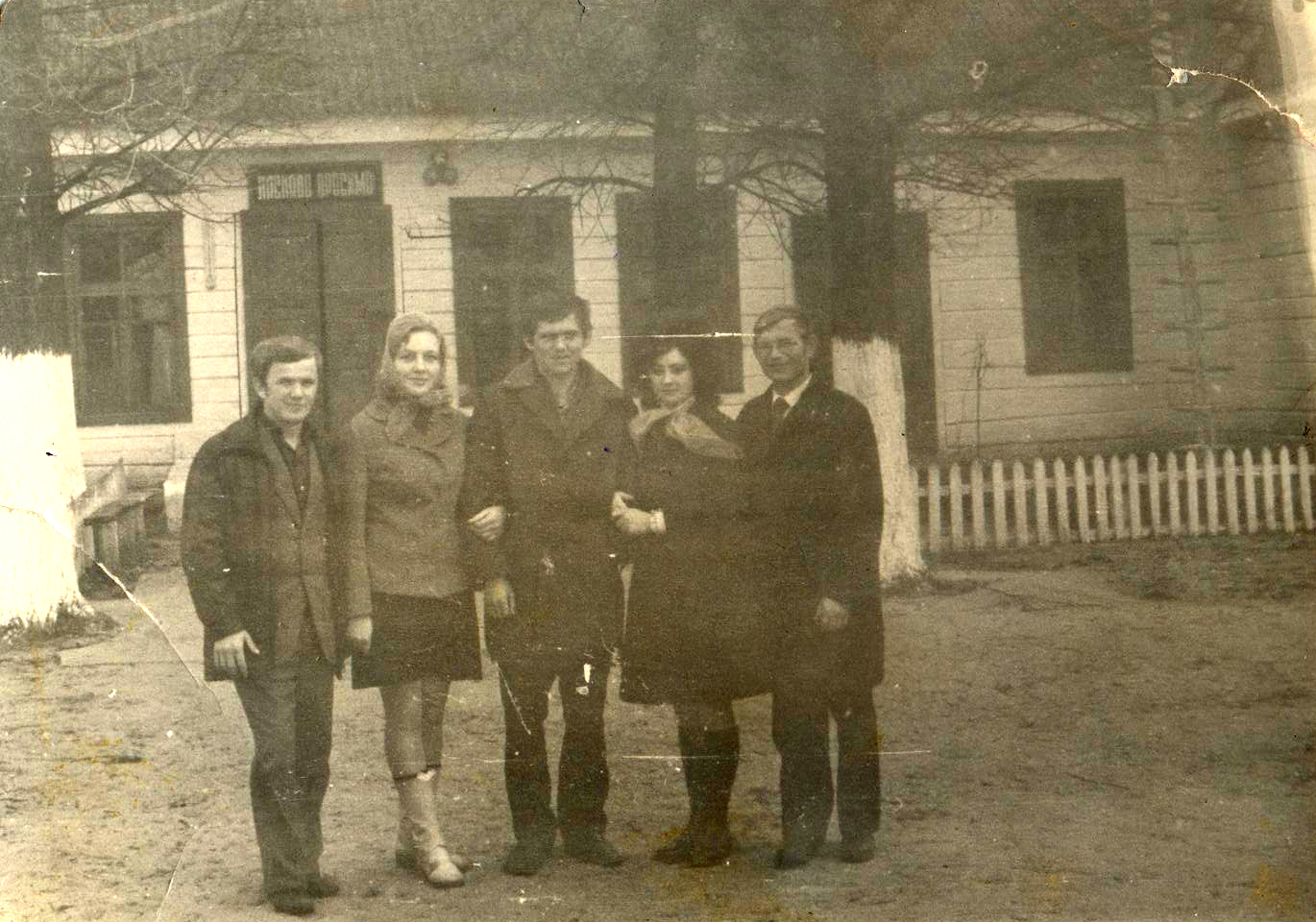 На фотографії зліва направо: друга в ряду Янковська Галина Василівна, четверта Леся (прізвище невідоме) і Голуб’єв Анатолій Григорович Фото 23.01.1975 рокуДодаток 41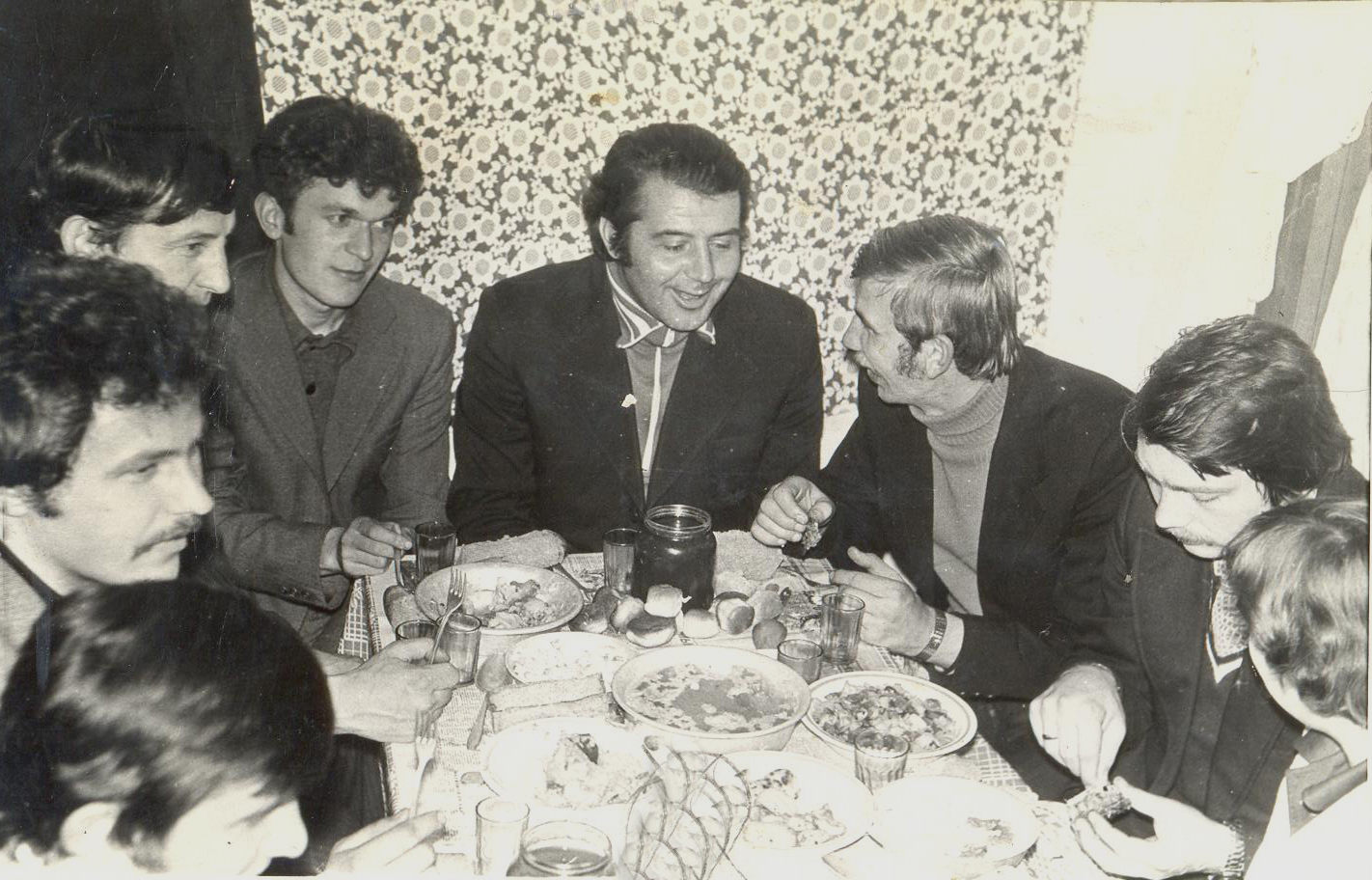 Вчителі школиНа фотографії зліва направо: другий в ряду Роман Володимирович, п’ятий Бабич Микола Андрійович, Леонід Нестерович, Олександр та інші.1976 рік